Notice of open bookSTATE OF WISCONSIN
Town of Medary
La Crosse  County Pursuant to s. 70.45, Wis. stats., the Town of Medary assessment roll for the year 2018 assessment will be open for examination on the 23rd day of April, 2019, at Medary Town Hall from 3 p.m. to 5 p.m. Instructional material about the assessment, how to file an objection, and board of review procedures under Wisconsin law will be available at that time. Notice is hereby given this 6thth day of  April, 2019. Diane ElsenTown of Medary Clerk/statutes/townlaw/forms false townlawforms /statutes/townlaw/forms/_154 townlawforms/Notice of open book townlawforms/Notice of open book section 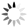 